МИНИСТЕРСТВО ЗДРАВООХРАНЕНИЯПРИДНЕСТРОВСКОЙ МОЛДАВСКОЙ РЕСПУБЛИКИ21 сентября 2021 г.                                                                                                                 № 70г. ТираспольПРОТОКОЛзаседания тендерной комиссииМинистерства здравоохраненияПриднестровской Молдавской Республикина приобретение медико-фармацевтической продукции для проведения обследования и обеспечения лечения больных согласно ГЦП «Профилактика вирусных гепатитов В и С в ПМР на 2021-2024гг»(1 день I этапа)ПОВЕСТКА ДНЯ:Приобретение медико-фармацевтической продукции для проведения обследования и обеспечения лечения больных согласно ГЦП «Профилактика вирусных гепатитов В и С в ПМР на 2021-2024 гг.Тендерная комиссия Министерства здравоохранения Приднестровской Молдавской Республики осуществляет свою деятельность в соответствии со следующим нормативным правовым актом:Постановлением Правительства Приднестровской Молдавской Республики от 
22 октября 2020 года № 367 «Об утверждении Положения, регулирующего порядок проведения ведомственного тендера Министерством здравоохранения Приднестровской Молдавской Республики по закупке медико-фармацевтической продукции, медицинской техники, выдачи заключения о соответствии уровня цен, заключения договоров по итогам тендера по закупке медико-фармацевтической продукции, медицинской техники и их регистрации», в действующей редакции.21 сентября 2021 года – первый день первого этапа повторного заседания тендерной комиссии.СЛУШАЛИ:На официальном сайте Министерства здравоохранения Приднестровской Молдавской Республики (www.minzdrav.gospmr.org) 09 сентября 2021 года размещена детальная информация о проведении Министерством здравоохранения Приднестровской Молдавской Республики тендера на приобретение медико-фармацевтической продукции для проведения обследования и обеспечения лечения больных согласно ГЦП «Профилактика вирусных гепатитов В и С в ПМР на 2021-2024 гг.Заявки на участие в тендере принимались до 17 часов 00 минут 20 сентября 2021 года включительно.До указанного срока в секретариат тендерной комиссии поступили 7 (семь) заявок на участие в тендере от следующих хозяйствующих субъектов:1. ООО «Диапрофмед», ПМР:MD-6600 ПМР, юр. адрес: г. Каменка, ул. Кирова, 300,р/с 2212420000000364 КУБ 42 Рыбницком ф-ле ЗАО «Приднестровский Сбербанк»,ф/к 0900002000, к/с 20210000094,Директор – Пилецкая Мария Ивановнаe-mail: diaprof2007@mail.ruКонтактные телефоны: (216) 2-22-05, (216) 2 22-07.2. ООО «Вивафарм»:MD 5702, ПМР, Слободзейский район, с. Парканы, ул. Гоголя 1.Фактический адрес (аптечный склад): г. Тирасполь, ул. ХХ           Партсъезда, 58 «а»р/с 2212210000000266 ОАО «Эксимбанк» г. Тирасполь, куб 21, ф/к 0600040819e-mail: office@vivafarm.mdКоммерческий директор – Нагорная А.В.            Тел. (факс): (533) 62220, (533) 44015.            3. ГУП «ЛекФарм», ПМР:            MD-4500,ПМР,г.Дубоссары,ул.Ломоносова,33а
            р/с 2211410000000030, КУБ. 41 в филиале            ф/к 0700044845, к/с 20210000094            И.о. директора – Терентьев Юлиан Аурелиу            e-mail: lekfarm2012@mail.ru            Контактный телефон: 0 (215) 2-62-14, тел/факс (215) 2-62-13.            4. ООО «Екипамед Интер», ПМР:MD-3200 ПМР г. Бендеры ул. Мичурина 5а кв. 30            р/с 2212380000000370 в Бендерском филиале 6706            ЗАО «Приднестровский Сбербанк» г. Бендеры КУБ 38            к/с 20210000094 ф/к 0300043970            Директор – Унту Юрий Семенович            e-mail: ekipamed@mail.ru            Контактные телефоны: 0 (778) 1-88-02; 00 (373) 680-22-557; 00 (373) 795-55-282            5. ООО «Провизор.ком», ПМР:            MD-3200 ПМР г. Бендеры, ул. Ленина, 25-а,            ф.к. 0300042135 р/с 2212110000005752             к/с 20210000087,            в Бендерском филиале ЗАО «Агропромбанк» КУБ 11            e-mail: info@provizor.com            Коммерческий директор – Соколова Лариса Ивановна            Тел./факс: 0(552) 2-12-06, 2-20-05, 2-11-986. ООО «Медфарм», ПМР:MD-3300 ПМР г. Тирасполь ул. Шевченко 97, р/с 2212160000015345 КУБ 16 в ЗАО «Агропромбанк» г. Тираспольф/к 0200046742, к/с 20210000087Директор – Ярыч Игорь Теодоровичe-mail: medpharm.pmr@mail.ruКонтактный телефон: т/ф 0 (533) 5-20-307. ООО «Валеандр» ПМРMD-3300 ПМР г. Тирасполь, ул. Каховская, д. 17р/с 2212210000001158 КУБ 16 в ОАО «Эксимбанк» г. Тираспольф/к 0200040381, к/с 20210000091Исполнительный директор – Шепитко Александр Романовичe-mail: valeandr@inbox.ruКонтактные телефоны: т/ф 0 (533) 2-04-49Согласно части 4 пункта 7 Приложения к Постановлению Правительства Приднестровской Молдавской Республики от 22 октября 2020 года № 367 «Об утверждении Положения, регулирующего порядок проведения ведомственного тендера Министерством здравоохранения Приднестровской Молдавской Республики по закупке медико-фармацевтической продукции, медицинской техники, выдачи заключения о соответствии уровня цен, заключения договоров по итогам тендера по закупке медико-фармацевтической продукции, медицинской техники и их регистрации» в действующей редакции, 
21.09.2021 г. – в день, обозначенный в объявлении о проведении тендера, секретариат тендерной комиссии осуществил вскрытие конвертов с заявками на участие в тендере. В соответствии с частью 6 пункта 7 Приложения к Постановлению Правительства Приднестровской Молдавской Республики от 22 октября 2020 года № 367 «Об утверждении Положения, регулирующего порядок проведения ведомственного тендера Министерством здравоохранения Приднестровской Молдавской Республики по закупке медико-фармацевтической продукции, медицинской техники, выдачи заключения о соответствии уровня цен, заключения договоров по итогам тендера по закупке медико-фармацевтической продукции, медицинской техники и их регистрации» в действующей редакции, секретариатом осуществлено занесение информации, содержащейся в заявке, в общую сводную таблицу.Заседание тендерной комиссии объявляется открытым.ВЫСТУПИЛИ:Булига Т.В.: Сегодня, 21 сентября 2021 года, проводится первый день I этапа заседания тендерной комиссии на приобретение медико-фармацевтической продукции для проведения обследования и обеспечения лечения больных согласно ГЦП «Профилактика вирусных гепатитов В и С в ПМР на 2021-2024 гг. На официальном сайте Министерства здравоохранения Приднестровской Молдавской Республики 9 сентября 2021 года была размещена информация о проведении тендера (www.minzdrav.gospmr.org).На тендер поступили 7 (семь) заявок на участие в тендере от следующих хозяйствующих субъектов: ООО «Диапрофмед», ООО «Вивафарм», ГУП «Лекфарм», 
ООО «ЕкипамедИнтер», ООО «Провизор.ком», ООО «Медфарм», ООО «Валеандр».Согласно части 4 пункта 7 Приложения к Постановлению Правительства Приднестровской Молдавской Республики от 22 октября 2020 года № 367 «Об утверждении Положения, регулирующего порядок проведения ведомственного тендера Министерством здравоохранения Приднестровской Молдавской Республики по закупке медико-фармацевтической продукции, медицинской техники, выдачи заключения о соответствии уровня цен, заключения договоров по итогам тендера по закупке медико-фармацевтической продукции, медицинской техники и их регистрации» в действующей редакции, в процессе вскрытия конвертов секретариатом осуществлена проверка соответствия представленных документов перечню документов, заявленных в объявлении о проведении тендера, по результатам которой было установлено, что заявки на участие в тендере всех хозяйствующих субъектов, соответствуют требованиям к перечню необходимых документов, заявленных в объявлении о проведении тендера.Булига Т.В.: На основании вышеизложенного выношу на голосование вопрос о допуске к участию в первом этапе тендера на приобретение медико-фармацевтической продукции для проведения обследования и обеспечения лечения больных согласно ГЦП «Профилактика вирусных гепатитов В и С в ПМР на 2021-2024 гг.», хозяйствующих субъектов ООО «Диапрофмед», ООО «Вивафарм», ГУП «Лекфарм», ООО «ЕкипамедИнтер», ООО «Провизор.ком», ООО «Медфарм», ООО «Валеандр».Голосовали:«ЗА» – 6 (шесть) – единогласно,«ПРОТИВ» – 0 (ноль),«ВОЗДЕРЖАЛИСЬ» – 0 (ноль)Булига Т.В.: По итогам рассмотрения заявок, включенных в общую сводную таблицу, на предмет соответствия требованиям, предъявляемым к предмету тендера по каждому участнику в отношении каждой позиции, у тендерной комиссии отсутствует возможность принятия решения о допуске или недопуске ко второму этапу тендера хозяйствующих субъектов ввиду необходимости получения протокола заседания Комиссии Министерства здравоохранения Приднестровской Молдавской Республики по формированию потребности в товарах (работах, услугах) для нужд подведомственных учреждений, по рассмотрению и определению соответствия/несоответствия заявок на участие в тендере на приобретение медико-фармацевтической продукции для проведения обследования и обеспечения лечения больных согласно ГЦП «Профилактика вирусных гепатитов В и С в ПМР на 2021-2024 гг.».Согласно части 8 пункта 7 Приложения к Постановлению Правительства Приднестровской Молдавской Республики от 22 октября 2020 года № 367 «Об утверждении Положения, регулирующего порядок проведения ведомственного тендера Министерством здравоохранения Приднестровской Молдавской Республики по закупке медико-фармацевтической продукции, медицинской техники, выдачи заключения о соответствии уровня цен, заключения договоров по итогам тендера по закупке медико-фармацевтической продукции, медицинской техники и их регистрации» в действующей редакции, комиссия вправе принять решение о переносе заседания комиссии в случае, если для принятия решения о соответствии или несоответствии рассматриваемых заявок требованиям к предмету тендера необходимо наличие заключения соответствующих экспертов, а также на основании подпункта д) подпункта 4 пункта 1 Приложения к Приказу Министерства здравоохранения Приднестровской Молдавской Республики «Об утверждении Положения о Комиссии Министерства здравоохранения Приднестровской Молдавской Республики по формированию потребности в товарах (работах, услугах) для нужд подведомственных учреждений» в действующей редакции, необходимо наличие  протокола заседания Комиссии Министерства здравоохранения Приднестровской Молдавской Республики по формированию потребности в товарах (работах, услугах) для нужд подведомственных учреждений, по рассмотрению и определению соответствия/несоответствия заявок на участие в тендере на приобретение медико-фармацевтической продукции для проведения обследования и обеспечения лечения больных согласно ГЦП «Профилактика вирусных гепатитов В и С в ПМР на 2021-2024 гг.» заявленным требованиям.Голосовали:«ЗА» – 6 (шесть) – единогласно,«ПРОТИВ» – 0 (ноль),«ВОЗДЕРЖАЛИСЬ» – 0 (ноль)Так же руководствуясь частью 2 пункта 7 Приложения к Постановлению Правительства Приднестровской Молдавской Республики от 22 октября 2020 года № 367 «Об утверждении Положения, регулирующего порядок проведения ведомственного тендера Министерством здравоохранения Приднестровской Молдавской Республики по закупке медико-фармацевтической продукции, медицинской техники, выдачи заключения о соответствии уровня цен, заключения договоров по итогам тендера по закупке медико-фармацевтической продукции, медицинской техники и их регистрации» в действующей редакции, тендерная комиссия вправе принять решение о проведении первого и второго этапов тендера в 1 (один) день.На основании вышеизложенного выношу на голосование вопрос о проведении 2 дня первого этапа и второй этап повторного тендера на приобретение медико-фармацевтической продукции для проведения обследования и обеспечения лечения больных согласно ГЦП «Профилактика вирусных гепатитов В и С в ПМР на 
2021-2024 гг.» на 24 сентября 2021 года в 14:00 часов, также коммерческие предложения необходимо предоставить до 17:00 часов до 23 сентября 2021 года.Голосовали:«ЗА» – 6 (шесть) – единогласно,«ПРОТИВ» – 0 (ноль),«ВОЗДЕРЖАЛИСЬ» – 0 (ноль)РЕШИЛИ:I. Допустить к участию в первом этапе тендера на приобретение медико-фармацевтической продукции для проведения обследования и обеспечения лечения больных согласно ГЦП «Профилактика вирусных гепатитов В и С в ПМР на 
2021-2024 гг.» хозяйствующих субъектов: ООО «Диапрофмед», ООО «Вивафарм», 
ГУП «Лекфарм», ООО «ЕкипамедИнтер», ООО «Провизор.ком», ООО «Медфарм», 
ООО «Валеандр».II. На основании подпункта д) подпункта 4 пункта 1 Приложения к Приказу Министерства здравоохранения Приднестровской Молдавской Республики «Об утверждении Положения о Комиссии Министерства здравоохранения Приднестровской Молдавской Республики по формированию потребности в товарах (работах, услугах) для нужд подведомственных учреждений» в действующей редакции, необходимо наличие  протокола заседания Комиссии Министерства здравоохранения Приднестровской Молдавской Республики по формированию потребности в товарах (работах, услугах) для нужд подведомственных учреждений, по рассмотрению и определению соответствия/несоответствия заявок на участие в тендере на приобретение медико-фармацевтической продукции для проведения обследования и обеспечения лечения больных согласно ГЦП «Профилактика вирусных гепатитов В и С в ПМР на 
2021-2024 гг.» заявленным требованиям.III. Провести второй день первого этапа и второй этап тендера на приобретение медико-фармацевтической продукции для проведения обследования и обеспечения лечения больных согласно ГЦП «Профилактика вирусных гепатитов В и С в ПМР на 2021-2024 гг.» 24 сентября 2021 года в 14:00 часов, также коммерческие предложения предоставить до 17:00 часов до 23 сентября 2021 года.Заседание тендерной комиссии объявляется закрытым. МИНИСТЕРУЛОКРОТИРИИ СЭНЭТЭЦИЙАЛ РЕПУБЛИЧИЙМОЛДОВЕНЕШТЬ НИСТРЕНЕ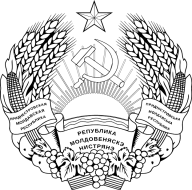 МIНICТЕРСТВООХОРОНИ ЗДОРОВ’ЯПРИДНIСТРОВСЬКОI  МОЛДАВСЬКОI РЕСПУБЛIКИСостав тендерной комиссии:Председатель комиссии:Булига Т.В.Заместитель председателя комиссии:Кузнецов А.Г.Члены комиссии:Музыка Е.Н.Цушко Е.С.Любенко А.В.Марьян А.А.Формагей Н.Н.Рулле С.И.Секретариат:Киржой Ю.О.Черная И.М.Торопова И.В.Присутствовали:Представитель Управления по борьбе с экономическими преступлениями и коррупцией Министерства внутренних дел Приднестровской Молдавской Республики.Представитель Министерства государственной безопасности.Представитель ООО «Диапрофмед» – Козинский И.И.Представитель ООО «Вивафарм»  Пантазий В.В.И.о. директора ГУП «ЛекФарм» –Терентьев Ю.А.Представитель ООО «ЕкипамедИнтер  Унту Ю.С.Представитель ООО «Провизор.ком»  Сафронюк Т.Представитель ООО «Медфарм»  Ковалевич Е.А.Исполнительный директор ООО «Валеандр» - Шепитко А.Р.Присутствовали:Представитель Управления по борьбе с экономическими преступлениями и коррупцией Министерства внутренних дел Приднестровской Молдавской Республики.Представитель Министерства государственной безопасности.Представитель ООО «Диапрофмед» – Козинский И.И.Представитель ООО «Вивафарм»  Пантазий В.В.И.о. директора ГУП «ЛекФарм» –Терентьев Ю.А.Представитель ООО «ЕкипамедИнтер  Унту Ю.С.Представитель ООО «Провизор.ком»  Сафронюк Т.Представитель ООО «Медфарм»  Ковалевич Е.А.Исполнительный директор ООО «Валеандр» - Шепитко А.Р.Отсутствовал:Заместитель председателя комиссии:Член комиссии:Кузнецов А.Г.Музыка Е.Н.№ п/пМеждународное непатентованное наименованиеФорма выпускаЗаказываемое количествоЛекарственные средстваЛекарственные средстваЛекарственные средстваЛекарственные средства1Софосбувир/Велпатасвир, таблеткиТаблетка 400/100 мг21 600Реактивы для проведения обследования на выявление антител к вирусуРеактивы для проведения обследования на выявление антител к вирусуРеактивы для проведения обследования на выявление антител к вирусуРеактивы для проведения обследования на выявление антител к вирусу2Быстрый хроматографический иммуноанализ для качественного определения антител к вирусу гепатита С (HCV)Чувствительность99%Специфичность 99/%штуки50 0003Быстрый хроматографический иммуноанализатор для качественного определения антител к вирусу гепатита B (HBs)Чувствительность 99%Специфичность 99,7/%штуки22 470